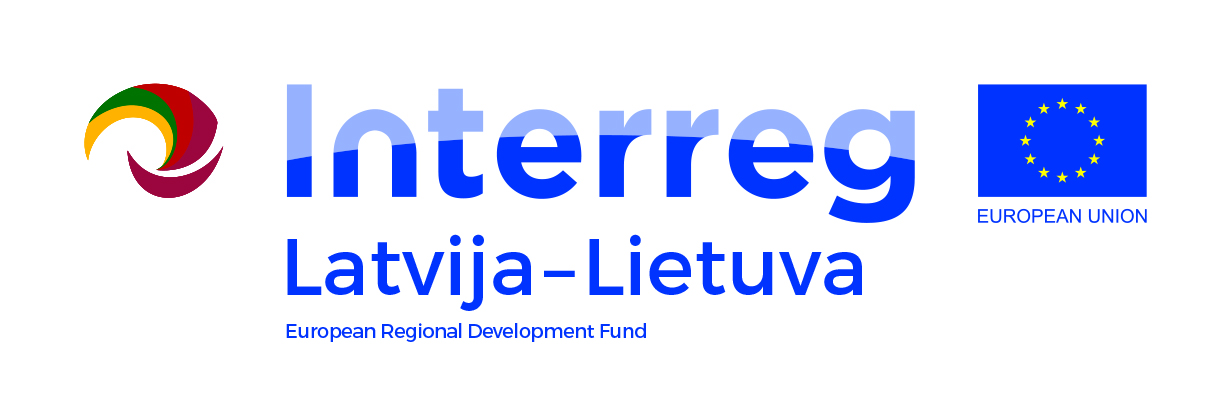 Programme: Interreg V-A Latvia – Lithuania Programme 2014-2020.Project: LLI-302 “Improvement of efficiency and availability of local public security services in cross border regions of Latvia and Lithuania”.Project acronym: “Safe borderlands”Project duration: 01.04.2018 – 31.08.2020 (29 months).Lead partner: Zemgale Planning Region (LV), www.zemgale.lvProject partners: Vecumnieku local municipality (LV), www.vecumnieki.lv ;Rokiskis District Municipality Administration (LT), www.rokiskis.lt;Aknīste local municipality (LV), www.akniste.lv;Birzai district municipality administration (LT), www.birzai.lt;Tērvete local municipality (LV), www.tervetesnov.lv;Project target is to improve the efficiency and availability of services by making services faster, simplified, available.Planned project activities: Improved public service efficiency by providing preventive activities:The placement of video cameras and their interconnection with observational stationary systems in 5 municipalities;Road safety measures (speed display, road signs);To strengthen the capacity of local authorities for firefighters (purchase of 1 fire truck and dron).Strengthening cooperation and capacity:Joint training on LV and LT on the legislation and institutions of the other country in the field of public safety;Experience exchange trips to partner cities, including a trip to Sweden, taking advantage of good practice;Working groups among all involved institutions - volunteers, municipalities and state institutions;Citizens' safety advancement activities in each partner city;Booklet on Differences Between States on Security Issues.Implementation of new cross-border cooperation solutions:study on cross-border co-operation solutionsCooperation agreements between 6 cross-border municipalities on cooperation on public safety issues.Results to be achieved in the project:2 training seminars on similarities and differences in public security services in Latvia and Lithuania;5 local trainings organized to improve the response to life-threatening situations;5 stakeholder workshops / workshops organized to improve co-operation between municipalities and public authorities on public safety issues;9 educational campaigns on safety and risk prevention for local people were organized;A study on cross-border co-operation solutions was conducted;A booklet on differences in security issues in Latvia and Lithuania;Improved performance of 5 municipal security services due to: installation of a video surveillance system consisting of installation of 87 video cameras in municipalities; 1 fire truck and dron purchase; speed display and information signs for video surveillance;3 bilateral co-operation agreements between 6 cross-border municipalities on cooperation in the field of public safety have been concluded.      Overal Project budget: 543 262,45 EUR ( including ERAF co-finance 461 773,08 EUR)Partner budget (your budget): 129 778,46 EUR (including ERAF co-finance  110 311,69 EUR)Project is co-financed by: Interreg V-A Latvia – Lithuania Programme 2014-2020, www.latlit.euwww.latlit.eu; www.europa.eu; www.birzai.lt This article has been produced with the financial assistance of the European Union. The contents of this article are the sole responsibility of Zemgale Planning Region and can under no circumstances be regarded as reflecting the position of the European Union.. 